PŘEDÁVACÍ PROTOKOLSmluvní strany:Teplárna Kladno s.r.o.Dubská 257, 272 03 KladnoIČ 26735865, DIČ CZ699003245Zastoupená jednateli Ing. Milanem Pajzlerem a Ing. Liborem Drybčákem (dále jen „Dárce”)aZlínský kraj sídlo: tř. T. Bati 21, 76190 ZlínIČO: 70891320DIČ: CZ70891320 zastoupený: Jiřím Čunkem,hejtmanem (dále jen „obdarovaný”)sepisují níže uvedeného dne, měsíce a roku tento předávací protokol (dále Jen „Protokol“):I. Úvodní ustanovení 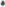 Dárce a Obdarovaný prohlašují, že mezi sebou v souladu s ust. § 2055 a násl. zákona č. 89/2012 Sb., občanského zákoníku, ve znění pozdějších předpisů, uzavřeli dne 28. března 2020 ústní darovací smlouvu (dále jen „Smlouva”), na základě které se Dárce zavázal darovat Obdarovanému ochranné pomůcky blíže specifikované v čl. II. tohoto Protokolu (dále jen „Dar“).Dárce a Obdarovaný prohlašují, že účelem poskytnutí Daru je ochrana zdraví v souvislosti s epidemiologickou situací v ČR (šíření onemocnění Covid-19).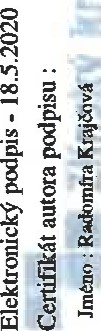 II.Specifikace Daru1.	Dárce a Obdarovaný prohlašují, že předmět Daru dle Smlouvy tvoří následující ochranné pomůcky:III.Potvrzení o poskytnutí Daru a závěrečná ustanoveníObdarovaný níže uvedeným podpisem tohoto Protokolu potvrzuje, že Dar specifikovaný v odst. 1 čl. II. tohoto Protokolu od Dárce fyzicky převzal dne 23.4.2020.Tento Protokol je vyhotoven ve dvou stejnopisech s platností originálu, z nichž Dárce a Obdarovaný obdrží každý jeden stejnopis tohoto Protokolu.Ve Zlíně dne 23.4.2020						Ve Zlíně dne 23.4.2020___________________						___________________Dárce								ObdarovanýDruh ochranné pomůcky:Počet kusů:Hodnota Daru(v Kč za 1 kus)Hodnota Daru(v Kč celkem)Respirátor FFP22 50046,46116 150